UV 10.4In Räumen träumen. Performance im zeitlichen Wandel – Ein TraumWandelkonzertZur Frage der Authentizität von Musikaufführungen und -inszenierungen etwa 20 Std.UV 10.4In Räumen träumen. Performance im zeitlichen Wandel – Ein TraumWandelkonzertZur Frage der Authentizität von Musikaufführungen und -inszenierungen etwa 20 Std.UV 10.4In Räumen träumen. Performance im zeitlichen Wandel – Ein TraumWandelkonzertZur Frage der Authentizität von Musikaufführungen und -inszenierungen etwa 20 Std.UV 10.4In Räumen träumen. Performance im zeitlichen Wandel – Ein TraumWandelkonzertZur Frage der Authentizität von Musikaufführungen und -inszenierungen etwa 20 Std.UV 10.4In Räumen träumen. Performance im zeitlichen Wandel – Ein TraumWandelkonzertZur Frage der Authentizität von Musikaufführungen und -inszenierungen etwa 20 Std.Inhaltsfeld: Entwicklungen Inhaltliche Schwerpunkt: Musik und PerformanceInhaltsfeld: Entwicklungen Inhaltliche Schwerpunkt: Musik und PerformanceInhaltsfeld: Entwicklungen Inhaltliche Schwerpunkt: Musik und PerformanceInhaltsfeld: Entwicklungen Inhaltliche Schwerpunkt: Musik und PerformanceInhaltsfeld: Entwicklungen Inhaltliche Schwerpunkt: Musik und PerformanceSchwerpunkte der übergeordneten                                   KompetenzerwartungenSchwerpunkte der konkretisierten                                      KompetenzerwartungenDidaktische und methodische             FestlegungenIndividuelle                 Gestaltungsspielräume  Rezeption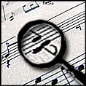 Die Schülerinnen und Schülerbeschreiben ausgehend von Höreindrücken differenziert musikalische Strukturen unter Verwendung der Fachsprache, formulieren Interpretationen auf der Grundlage von Höreindrücken und Untersuchungsergebnissen bezogen auf eine leitende Fragestellung.  Produktion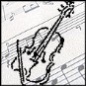 Die Schülerinnen und Schülerrealisieren gemeinsam vokale und instrumentale Kompositionen, präsentieren Kompositionen und Gestaltungsergebnisse in angemessener Form.  Reflexion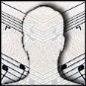 Die Schülerinnen und Schülererläutern und diskutieren zentrale Aussagen in musikbezogenen Texten im Hinblick auf eine übergeordnete Problemstellungerläutern musikalische und musikbezogene Problemstellungen auf der Grundlage von Analyseergebnissen,beurteilen begründet Musik, musikbezogene Phänomene und Haltungen auf der Grundlage fachlicher und kontextbezogener Kenntnisse.        Rezeption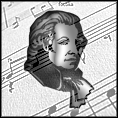 Die Schülerinnen und Schüleranalysieren und interpretieren Musik eines Zeitraums im Hinblick auf Stil- und Gattungsmerkmale, beschreiben differenziert Merkmale zeit- und stiltypischer musikalischer Darbietungs-formen,analysieren und interpretieren Musik im Hinblick auf Aufführungspraxis und Insze-nierung in historisch-kulturellen Kontexten.        Produktion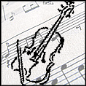 Die Schülerinnen und Schülerentwerfen und realisieren musikbezogene Inszenierungen und Aufführungen unter Berücksichtigung zeit- und stiltypischer Musikpraxen,realisieren und präsentieren Musik eines Zeitraums unter Berücksichtigung historisch-kultureller Kontexte, entwerfen und realisieren Gestaltungen unter Berücksichtigung gattungstypischer und stiltypischer Merkmale eines Zeitraums.        Reflexion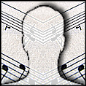 Die Schülerinnen und Schülererläutern und beurteilen musikbezogene Inszenierungen und Aufführungen im Hinblick auf zeit- und stiltypische Musikpraxen,erläutern Merkmale musikalischer Dar-bietungsformen vor dem Hintergrund historisch-kultureller Kontexte.Erläuterung des UnterrichtsvorhabensDie Schülerinnen und Schüler setzen sich mit Musik zum Thema „Traum“ mit Blick auf Aufführungs- und Performancekonzepte im Wandel der Zeit auseinander. Sie planen und gestalten ein TraumWandelkonzert, das sich diesem Wandel von Aufführungspraktiken und Performancekonzepten widmet – an unterschiedlichen Orten im Raum Schule (z.B. Klassenraum, Schulhof, Treppenhaus etc.). Vor dem Hintergrund dieser Aufgabe analysieren sie das (historische) Aufführungs- und Performancekonzept des von ihnen individuell gewählten Gegenstands, entwickeln ein eigenes Performancekonzept und bringen dieses zur Aufführung.Fachliche Inhalte Einblicke in Etappen historischer Aufführungspraxis Performancekonzepte des 20./21. JahrhundertsMerkmale historisch wandelnder Aufführungs-praxis (Instrumentarium, Technik, Stimmung, Spielweisen, Verhältnis zum Notentext, Orte musikalischer Aufführungen und Performances, (Selbst-)Inszenierung)Performance als kollektive und soziale Praxis: das Verhältnis von KünstlerIn und Publikum im Wandel der ZeitAuthentizität und Street CredibilityInhaltlicher Fokus: Musik zum Themenkomplex „Traum“Ordnungssysteme musikalischer     StrukturenMelodik: IntervalleTempo: TempobezeichnungenDynamik/Artikulation: Spielweisen, Vortrags-bezeichnungenKlangfarbe: KlangerzeugungFormaspekte: Formelemente: ThemaNotation: PartiturFachmethodische ArbeitsformenPlanung und Durchführung eines WandelkonzertsAnalyse des (historischen) Aufführungs- und Performancekonzepts des von den Schülerinnen und Schülern individuell gewählten GegenstandsReflexion der eigenen Darbietung / des eigenen LernprozessesGestaltung eines ProgrammheftesFormen der LernerfolgsüberprüfungAufführung/Performance im Kontext des KonzertesProzess-Portfolio (Forschungstagebuch)Erläuterungstext für das ProgrammheftUnterrichtsgegenständeKriterium für die Auswahl der Gegenstände: enge Orientierung an den individuellen Präferenzen  und ggf. instrumentalen/vokalen Fertigkeiten der Schülerinnen und SchülerMögliche Unterrichtsgegenstände im Kontext des inhaltlichen Fokus Traum:Antonio Vivaldi: La NotteRobert Schumann: Träumerei „Traumfabrik“ HollywoodHorace Silver: Nica’s DreamEurhythmics: Sweet DreamsDie Fantastischen Vier: KriegerWeitere AspekteEinstiegsritual: eventuell „Opening Concerts“ (Einblicke in die Instrumentalwerkstätten der Schülerinnen und Schüler)Breakdance-Workshop Berufsbilder von Musikern ( Berufsorientierung)Materialhinweise/LiteraturNicolaus Harnoncourt: Musik als KlangredeJohann Joachim Quantz: Versuch einer Anweisung die Flöte traversiere zu spielen (1752) EMSA (www.emsa-zentrum.de)